SUPPLEMENTARY MATERIALSHighly Efficient of TiO2 Pillared Smectite Clay with Ni and Co Doping for Rhodamine B Removal: Kinetics of Adsorption and PhotodegradationAdi Darmawan 1,*, Setyo Sulaksono 1, Muhamad Samsul Arifin 1, Hasan Muhtar 1, Sriyanti 11 Department of Chemistry, Diponegoro University, Tembalang, Semarang 50275, Indonesia* Corresponding author: Tel: +62-822-2121-9817, email: adidarmawan@live.undip.ac.idFigure S1. Deconvulation of the FTIR spectra of (a) Clay (b) Clay + EtOH (c) Ti/Clay (d) Ni-Ti/Clay and (e) Co-Ti/ClayFigure S2. RhB adsorption kinetics curves on Clay, Clay + EtOH, Ti/Clay, Ni-Ti/Clay, and Co-Ti/Clay (a) pseudo-first order and (b) pseudo-second orderTable S1. Adsorption isotherm model and correlation coefficient (R) for RhB in Clay, Clay + EtOH, Ti/Clay, Ni-Ti/Clay, and Co-Ti/Clay at 298 KTable S2. Kinetic order model and correlation coefficient (r) for RhB in Clay, Clay + EtOH, Ti/Clay, Ni-Ti/Clay, and Co-Ti/Clay at 298 Ka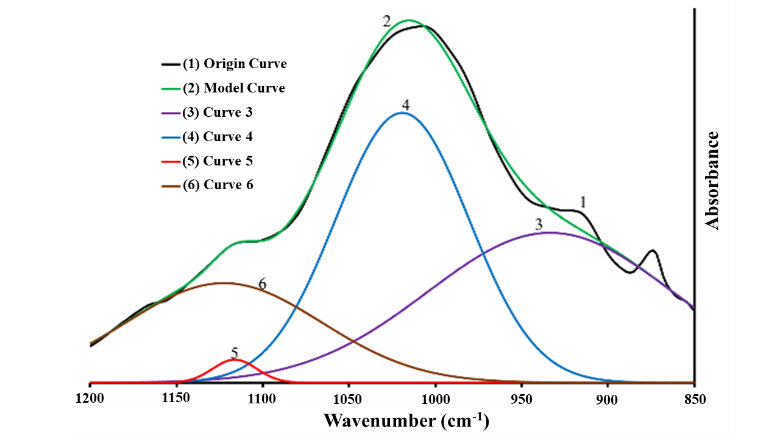 b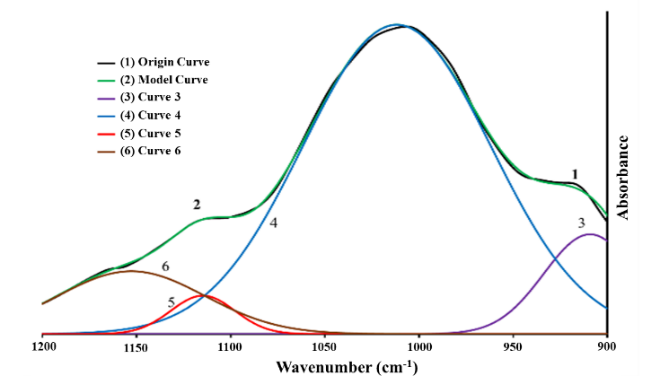 c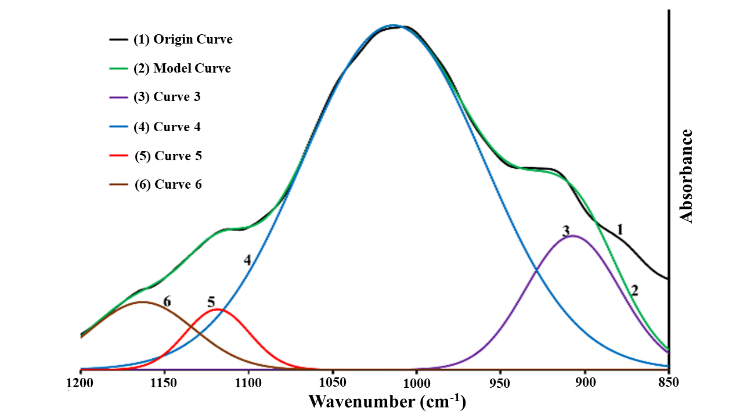 d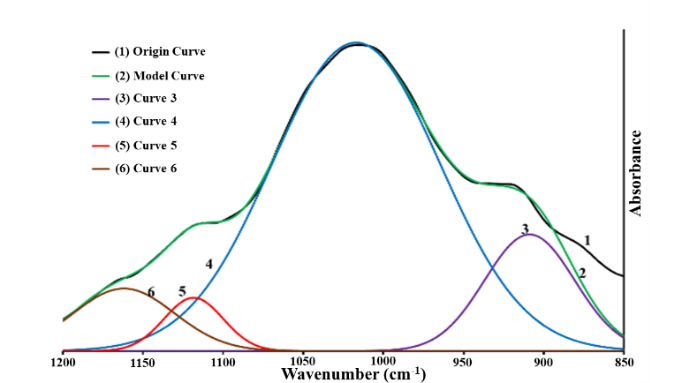 e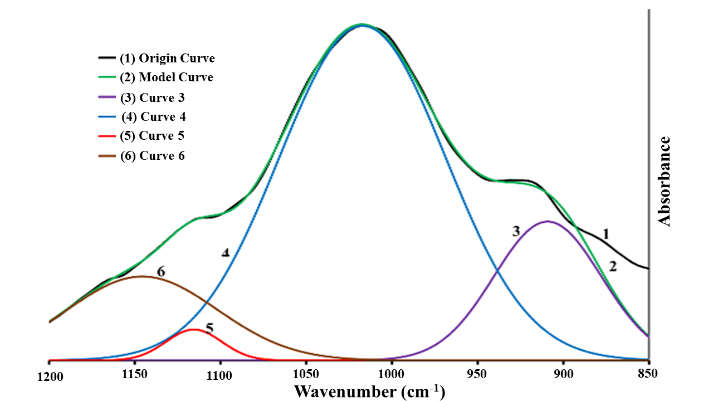 a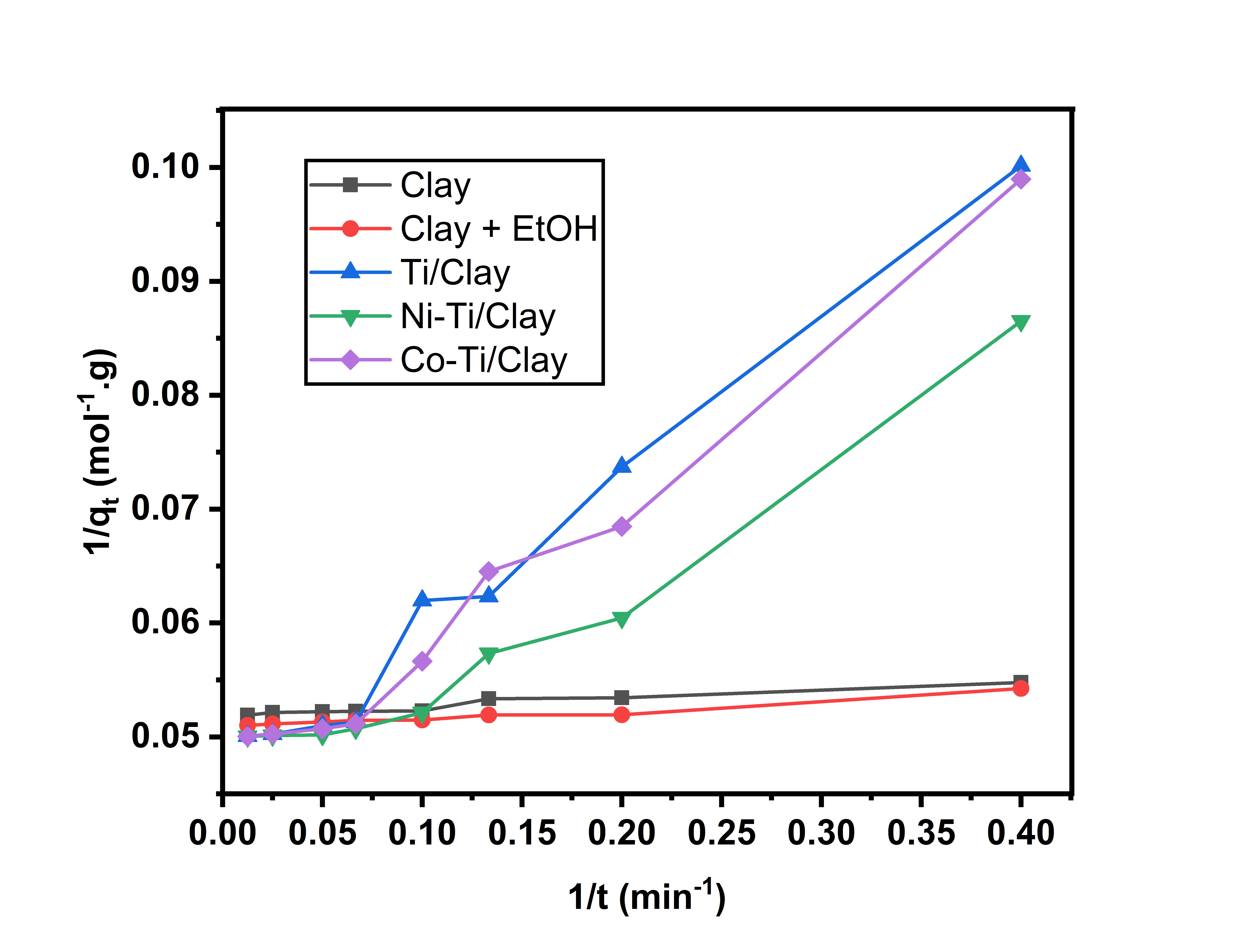 b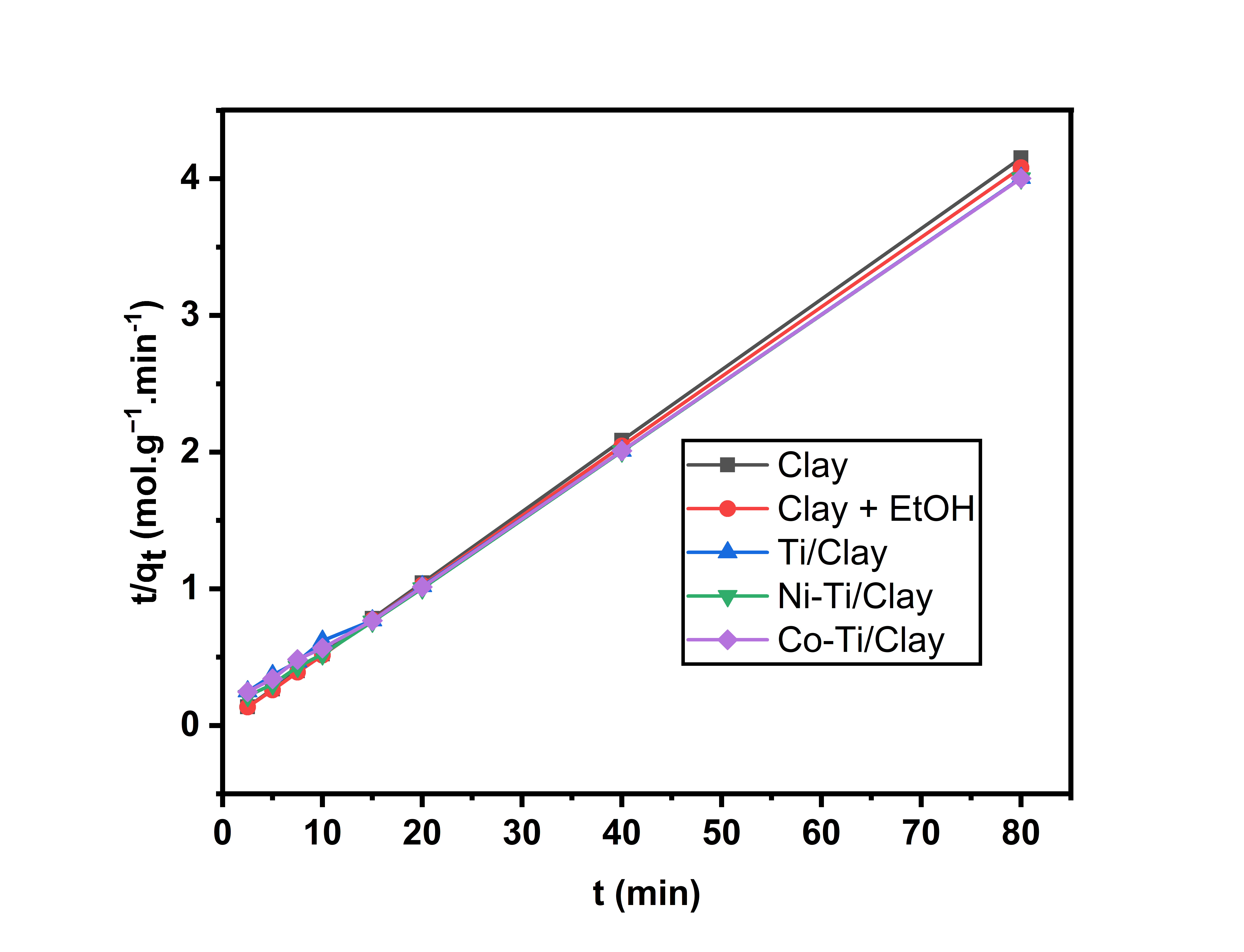 Isotherm ModelLinear form equationFigure axisCorrelation coefficient (r)Correlation coefficient (r)Correlation coefficient (r)Correlation coefficient (r)Isotherm ModelLinear form equationFigure axisClayClay + EtOHTi/ClayNi-Ti/ClayNi-Ti/ClayCo-Ti/ClayCo-Ti/ClayLangmuir vs Ce0.9980.9990.9980.9970.9970.9990.999Freundlichlog Qe = n log Ce + log Qmaxlog Qe vs log Ce0.980.9850.9970.9970.9970.9960.996TemkinQe = log Qmax) + log CeQe vs log Ce0.9550.9460.9050.9040.9040.9080.908SampelLinear form equationFigure axisCorrelation coefficient (r)Correlation coefficient (r)Correlation coefficient (r)Correlation coefficient (r)Correlation coefficient (r)SampelLinear form equationFigure axisClayClay + EtOHTi/ClayNi-Ti/ClayCo-Ti/ClayPseudo-first-order vs 0.9990.9990.9990.9990.999Pseudo-second-order vs t0.9440.9540.9850.9520.98